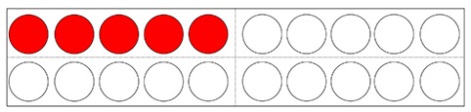 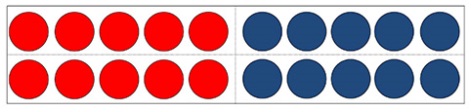 Lerntagebuch von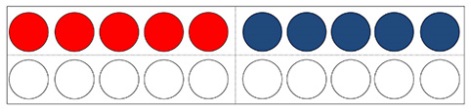 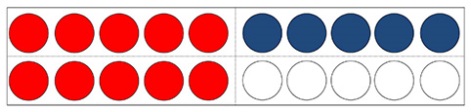 Das kann ich schon gut:Das möchte ich noch üben:Datum:Thema:
Das habe ich heute gelernt:
Das habe ich heute gelernt: